EstlandsvännernaResa  1-3 september 2017Arkitekturen i Tallinn och båttur till Prangli  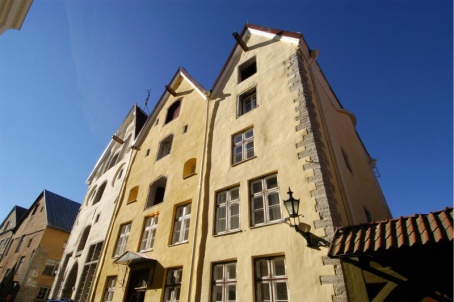 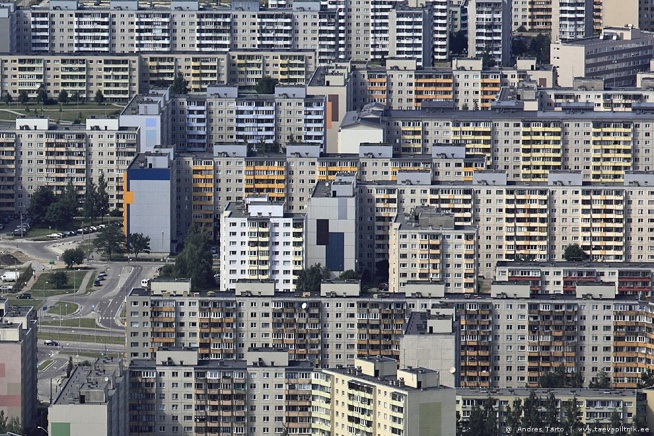 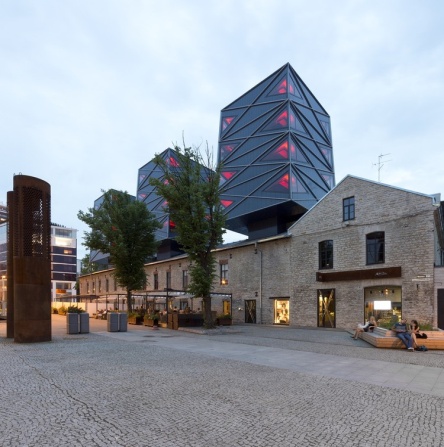 1 September	Tallinn – de historiska skikten8:30-11:00 	Helsingfors  – Tallinn 11:15 – 13:15 	 Det Sovjetiska arvet i Tallinns arkitektur (Lasnamäe, Ülemiste, City) per buss13:15		Inkvartering på My City Hotel 13:30		Lunch på restaurang WABADUS vid Frihetstorget 15:00 – 18:00   	Promenad i gamla stan med besök på Finlands Ambassad 19:00 		Middag på hotellet, restaurang MIX2 September  	Prangli8:00 		Transfer till Leppneeme hamn9:00 – 10:00 	Färja till Prangli 		Rundtur med lastbil för att se landskapet och olika sevärdheter (gaskälla, kyrka, museum, etc.) 		Under turen får vi höra underbara historier om ön och om dess nutid.		Lunch på en bondgård (fisk, kaka, kaffe). 				 17:00 – 18:00 	Färja tillbaka. Transfer till hotellet.19:45		Middag på restaurang Balthasar vid Rådhustorget. 3 September 	Tallinn –  utvecklingen i dagFritid12:00 – 14:00	Vi besöker Rotermann City kvarteret och Estlands Arkitekturmuseum (ev. Rotermann Soolaladu) 14:00 – 17:00 	Rundtur i Kalamaja med med besök i Telliskivis  kreativa industrikvarter. Fritid för lunch eller kafferast  i det nya Arsenal Centrum. Alternativ (till Arsenal), det nyrenoverade Balti Jaam torget.18:30 – 21:00	Tallinn – Helsingfors, gemensam middag ombord